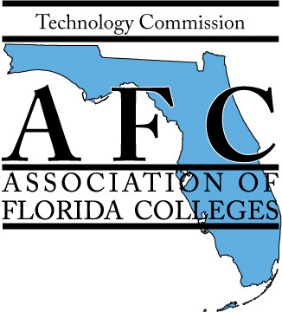 AFC TECHNOLOGY COMMISSION2023 EXEMPLARY PRACTICE AWARDSTheme: “Moving Forward to Creative & Innovative ways of using Technology in Education”                       Nomination FormComplete and submit this form with a brief written summary (not to exceed 1,000 words) and any supporting documentation to the committee by 5:00 p.m. Tuesday, August 1, 2023.Title of Nominee's Project:  			  Nominee’s Name:  	_____	___Nominee's College:  	Campus: __ 	___Nominee’s E-Mail:  			  Are you able to present at the 2023 Annual Conference in November?   __ 	____Reason for nomination: Attach a brief summary (not to exceed 1,000 words) about the project, including information that supports the criteria listed on the judging criteria page. Include any supporting documentation.Submission deadline: Tuesday, August 1, 2023, by 5:00 p.m.FIRST PRIZE $150 with a Certificate of RecognitionSECOND PRIZE $100 with a Certificate of RecognitionSubmit nomination form, a brief summary, video (large videos may be sent in the form of a link), and supporting documentation electronically email to: jbeck@pensacolastate.educc: bcabrera@mdc.edu          AFC TECHNOLOGY COMMISSION2023 Exemplary Practice Awards               Judging Criteria and Scoring RubricTheme: “Moving Forward to Creative & Innovative ways of using Technology in Education”                           PURPOSEThe mission of the Technology Commission is to represent the interests of Florida's community and state college personnel whose job interests include technology-related activities or issues. The Technology Commission strives to enhance student learning, improve institutional effectiveness, and promote effective participation in all aspects of technology management, planning, information sharing, eLearning, and innovation.Nominee’s Name:   	_ Nominee's Institution:   		Title of Nominee's Practice:  	Nominee’s Total Points: 	CRITERIA DESCRIPTIONPossible PointsEarned PointsPURPOSE(50)Degree that practice supports the mission of Florida College System and the Association of Florida Colleges.List documents provided supporting this criterion.10Degree that practice supports student learning.List documents provided supporting this criterion.20Justifies key results and procedures, explains assumptions and reasons.List documents provided supporting this criterion.20EXEMPLARY CRITERIA(50)Adaptability of idea – Can others easily adopt and adapt the project?List documents provided supporting this criterion.5Illustrative quality of support materials – How well do the support materials demonstrate or explain the project?List documents provided supporting this criterion.5Accountability/assessment of practice – Is there evidence that the practice is measurably making a difference?List documents provided supporting this criterion.20Innovation or originality of idea.List documents provided supporting this criterion.10Recommendations by student(s), colleague(s) or faculty included that confirms or verifies that practice makes a difference/meets criteria (emails, notes, or formal letters).List documents provided supporting this criterion.10TOTAL POINTS100Individual tallyAverage tally